Instagram園の様子を随時UPしています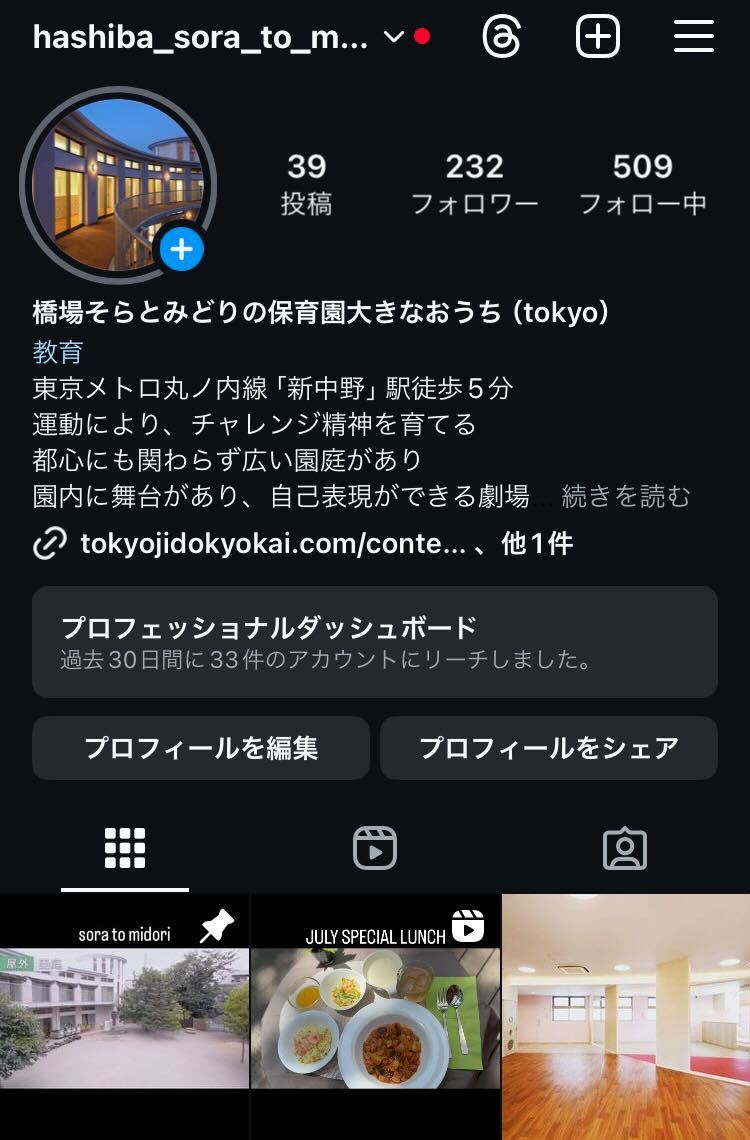 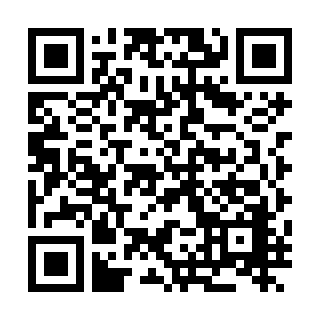 